14 DOSEN UAJY BERHASIL MENDAPATKAN HAK CIPTA PENULISAN BUKUKamis, 26 Januari 2017 bertempat di RRU Universitas Atma Jaya Yogyakarta, Rektor UAJY Dr. G. Sri Nurhartanto, SH., LL.M., didampingi Wakil Rektor I The Jin Ai, ST., MT. Dr.Eng., dan Ketua LPPM Dr. I Putu Sugiarta Sanjaya, SE., M.Si., Ak. CA., menyerahkan Sertifikat Hak Cipta bagi 14 dosen UAJY yang bukunya berhasil mendapatkan hak cipta buku dari Kementerian Hukum dan Hak Asasi Manusia.Keempat belas Dosen tersebut adalah :Prof. Dr. F.X. Suwarto, MS.Prof. Ir. Prasasto S., MBSc., PhD.Prof. Ir. Yoyong Arfiadi, M.Eng., Ph.D.B. Hestu C. Handoyo , SH., M.Hum.Dra. Dewi Ratnaningsih, MBA., Akt.Ir. Ign. Pramana Yuda, MS. Ph.D.Dr. W. Riawan Tjandra, SH. M.Hum.Y. Sri Pudyatmoko, SH., M.Hum.Dr. E. Sundari, SH., M.Hum.Y. Triyana, SH., M.Hum.Dr. G. Widiartana, SH., M.Hum.Dr. Al. Wisnubroto,SH., M.Hum.Dr. Drs. Y. Agus Tridiatno, MA.Drs. Boy Rahardjo S., M.Sc.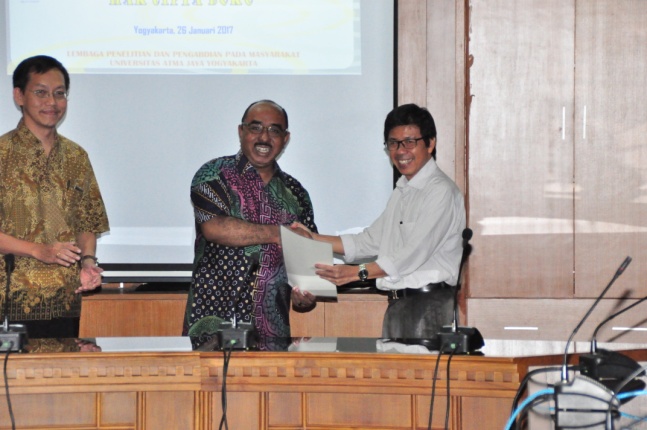 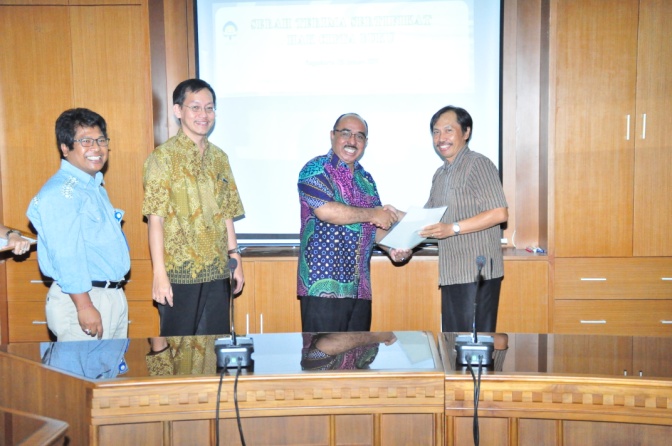 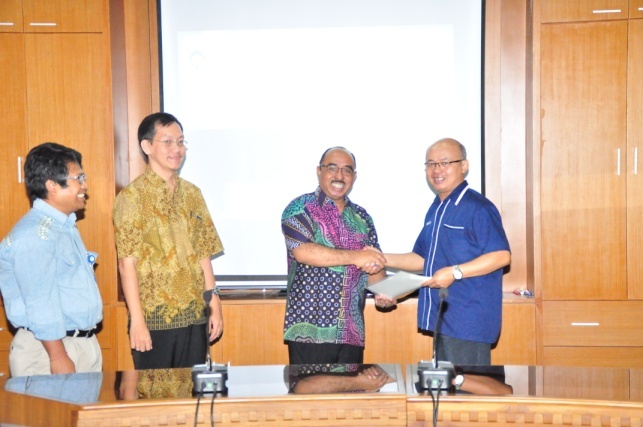 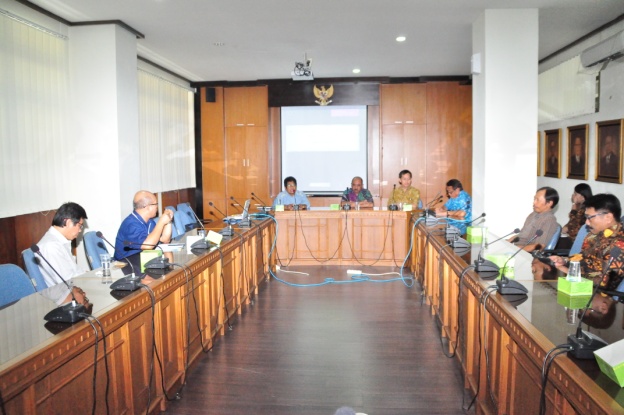 